LAPORAN KEMAJUANPENELITIAN DOSEN PRATAMA / PENELITIAN INSTITUSIONAL)*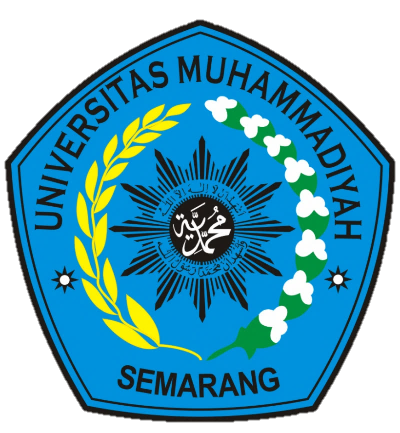 <JUDUL PENELITIAN><Nama Ketua><Anggota peneliti>UNIVERSITAS MUHAMMADIYAH SEMARANGNOVEMBER 2022HALAMAN PENGESAHAN LAPORAN KEMAJUANJudul Penelitian		: Skema Penelitian		: Penelitian Dosen Pratama / Penelitian Institusional)*Ketua Peneliti			 Nama Lengkap	: NIDN/NIDK		: NIK/NIP		: Program Studi		: Telepon		: Email			: Anggota Peneliti		:<nama anggota1>			NIDN/NIDK : <nama anggota2>			NIDN/NIDK : <nama anggota2>			NIDN/NIDK :Dana yang Disetujui		: Rp 11.000.000,00………………………………………………………………………………………………………………………………………………………………………………………………………………………………………………………………………………………………………………………………………………………………………………………………………………………………………………………………………………………………………………………………………………………………………………………………………………………………………………………………………………………………………………………………………………………………………………………………………………………………………………………………………………………………………………………………………………………………………………………………………………………………………………………………………………………………………………………………………………………………………………………………………………………………………………………………………………………………………………………………………………………………………………………………………………………………………………………………………………………………………………………………………………………………………………………………………………………………………………………………………………………………………………………………………………………………………………………………………………………………………………………………………Pengisian poin D sampai dengan poin I mengikuti template berikut dan tidak dibatasi jumlah kata atau halaman namun disarankan seringkas mungkin. Dilarang menghapus/memodifikasi template ataupun menghapus penjelasan di setiap poin.……………………………………………………………………………………………………………………………………………………………………………………………………………………………………………………………………………………………………………………………………………………………………………………………………………………………………………………………………………………………………………………………………………………………………………………………………………………………………………………………………………………………………………………………………………………………………………………………………………………………………………………………………………………………………………………………………………………………………………………………………………………………………………………………………………………………………………………………………………………………………………………………………………………………………………………………………………………………………………………………………………………………………………………………………………………………………………………………………………………………………………………………………………………………………………………………………………………………………………………………………………………………………………………………………………………………………………………………………………………………………………………………………………………………………………………………………………………………………………………………………………………………………………………………………………………………………………………………………………………………………………………………………………………………………………………………………………………………………………………………………………………………………………………………………………………………………………………………………………………………………………………………………………………………………………………………………………………………………………………………………………………………………………………………………………………………………………………………………………………………………………………………………………………………………………………………………………………………………………………………………………………………………………………………………………………………………………………………………………………………………………………………………………………………………………………………………………………………………………………………………………………………dst. MengetahuiDekan Fakultas/Ka.Prodi,<nama dekan/ka.prodi>NIK.Semarang, November 2022Ketua Peneliti,<nama ketua peneliti>NIK.A. 	JUDUL: Tuliskan judul sesuai dengan yang dituliskan pada proposal.B. 	TUJUAN: Tuliskan tujuan sesuai dengan yang dituliskan pada proposal.C. METODE:  Metode atau cara untuk mencapai tujuan yang telah ditetapkan ditulis tidak melebihi 600 kata. Bagian ini dilengkapi dengan diagram alir penelitian yang menggambarkan apa yang sudah dilaksanakan dan yang akan dikerjakan selama waktu yang diusulkan.  Format diagram alir dapat berupa file JPG/PNG. Bagan penelitian harus dibuat secara utuh dengan penahapan yang jelas, mulai dari awal bagaimana proses dan luarannya, dan indikator capaian yang ditargetkan. Di bagian ini harus juga mengisi tugas masing-masing anggota pengusul sesuai tahapan penelitian yang diusulkan.D. 	HASIL PELAKSANAAN PENELITIAN: Tuliskan secara ringkas hasil pelaksanaan penelitian yang telah dicapai sesuai tahun pelaksanaan penelitian. Penyajian meliputi data, hasil analisis, dan capaian luaran (wajib dan atau tambahan). Seluruh hasil atau capaian yang dilaporkan harus berkaitan dengan tahapan pelaksanaan penelitian sebagaimana direncanakan pada proposal. Penyajian data dapat berupa gambar, tabel, grafik, dan sejenisnya, serta analisis didukung dengan sumber pustaka primer yang relevan dan terkini.E. 	STATUS LUARAN:  Tuliskan jenis, identitas dan status ketercapaian setiap luaran wajib dan luaran tambahan (jika ada) yang dijanjikan. Jenis luaran dapat berupa publikasi, perolehan kekayaan intelektual, hasil pengujian atau luaran lainnya yang telah dijanjikan pada proposal. Uraian status luaran harus didukung dengan bukti kemajuan ketercapaian luaran sesuai dengan luaran yang dijanjikan. Lengkapi isian jenis luaran yang dijanjikan serta mengunggah bukti dokumen ketercapaian luaran wajib dan luaran tambahan melalui Simlitabmas.F. 	PERAN MITRA: Tuliskan realisasi kerjasama dan kontribusi Mitra baik in-kind maupun in-cash. Bukti pendukung realisasi kerjasama dan realisasi kontribusi mitra dilaporkan sesuai dengan kondisi yang sebenarnya. Bukti dokumen realisasi kerjasama dengan Mitra diunggah melalui Simlitabmas.G.	KENDALA PELAKSANAAN PENELITIAN: Tuliskan kesulitan atau hambatan yang dihadapi selama melakukan penelitian dan mencapai luaran yang dijanjikan, termasuk penjelasan jika pelaksanaan penelitian dan luaran penelitian tidak sesuai dengan yang direncanakan atau dijanjikan.H.	RENCANA TAHAPAN SELANJUTNYA: Tuliskan dan uraikan rencana penelitian di tahun berikutnya berdasarkan indikator luaran yang telah dicapai, rencana realisasi luaran wajib yang dijanjikan dan tambahan (jika ada) di tahun berikutnya serta roadmap penelitian keseluruhan. Pada bagian ini diperbolehkan untuk melengkapi penjelasan dari setiap tahapan dalam metoda yang akan direncanakan termasuk jadwal berkaitan dengan strategi untuk mencapai luaran seperti yang telah dijanjikan dalam proposal. Jika diperlukan, penjelasan dapat juga dilengkapi dengan gambar, tabel, diagram, serta pustaka yang relevan. Jika laporan kemajuan merupakan laporan pelaksanaan tahun terakhir, pada bagian ini dapat dituliskan rencana penyelesaian target yang belum tercapai.I.	DAFTAR PUSTAKA: Penyusunan Daftar Pustaka berdasarkan sistem nomor sesuai dengan urutan pengutipan. Hanya pustaka yang disitasi pada laporan kemajuan yang dicantumkan dalam Daftar Pustaka.